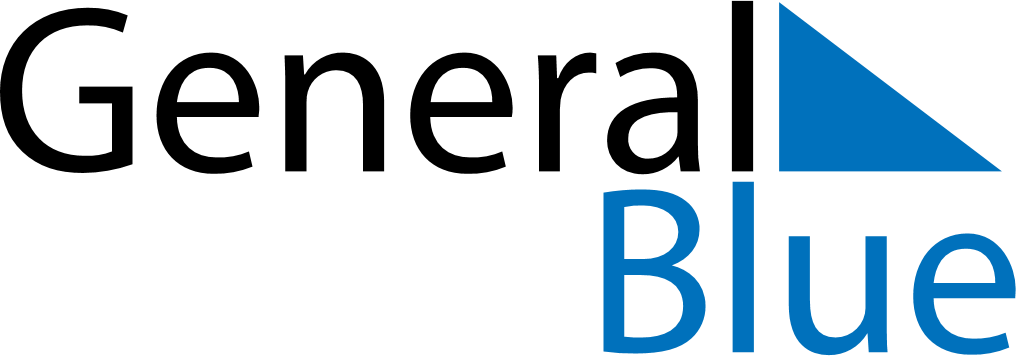 December 1938December 1938December 1938December 1938December 1938SundayMondayTuesdayWednesdayThursdayFridaySaturday12345678910111213141516171819202122232425262728293031